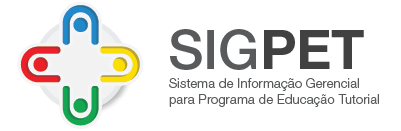 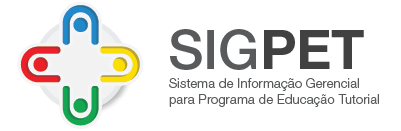 Informações do PlanejamentoIES:UNIVERSIDADE ESTADUAL DE PONTA GROSSAGrupo:QUÍMICA Curso específico PT UEPG 730783Tutor:SANDRO XAVIER DE CAMPOSAno: 2021Somatório da carga horária das atividades:580Situação do Planejamento:Homologado pelo CLAAConsiderações finais:O processo de tutoria no grupo ocorre tendo como referencial ...se caracteriza pela presença de um tutor com a missão de estimular a aprendizagem ativa de seus membros, através de vivência, reflexões e discussões, num clima de informalidade e cooperação...(Manual de Orientações PET). Assim, são realizadas reuniões semanais com o tutor e cotutora na sala do PET. Além disso, diariamente são realizados encontros presenciais, via e-mail e whats app, onde os petianos trocam experiências e solicitam demandas dministrativas, entre outras. O tutor e acotutora tem como principal função mediar um debate acerca das atividades, avaliando por meio dos resultados alcançados possíveis mudanças da proposta inicial. O processo para o planejamento anual das atividades ocorre de forma democrática por meio do estímulo a fala de todos os membros do grupo com sugestões e críticas, sendo todas as informações relatadas em atas das reuniões. Além disso, os tutores realizam encontros particulares de avaliação com os petianos.Resultados gerais:Visando a melhor organização do grupo PET, as atividades de ensino, pesquisa e extensão supra descritas, são divididas entre os membros do grupo de forma democrática e por afinidade, que assumem a função de coordenador da atividade. Cada coordenador deve mobilizar os outros membros do grupo para realização das ações e dar parecer ao tutor e cotutora sobre o desenvolvimento desta, assim que solicitado. O grupo PET está articulando constantemente com os outros grupos da instituição Engenharia de Alimentos e História ações de integração e divulgação do PET na UEPG. Desta forma, o planejamento das atividades e do grupo estão todos direcionados para que de forma equilibrada cumpra-se integralmente a triade ensino- pesquisa- extensão e atenda a filosofia do PET.Atividade - Jornal Vila VelhaDescrição/Justificativa:O jornal servirá como meio de comunicação, disseminando as ações do grupo PET perante a comunidade acadêmica da UEPG e também nos eventos do PET. O jornal conterá informações detalhadas sobre todas as atividades realizadas pelo grupo e seus principais resultados.Objetivos:Divulgação das atividades do grupo PET- Química- UEPG em toda a comunidade acadêmica e sociedade.Como a atividade será realizada? (Metodologia):Cada petiano ficará responsável por escrever um artigo do jornal, que depois será revisado pelo tutor e cotutora.Quais os resultados que se espera da atividade?Resultados / produtos esperados com a atividade: melhorias para o Curso, para a Educação, para a sociedade, meios para a socialização dos resultados, publicações, etc: Produção de um jornal para disseminação das atividades do grupo PET - Química- UEPG na comunidade acadêmica, petiana e sociedade.Qual será a metodologia de avaliação da atividade pelo grupo:A avaliação será realizada permanentemente por meio de pareceres gerados pelo tutor e cotutora sobre o texto escrito pelos petianos. Abrangência do jornal nas redes sociais.Atividade - PET PesquisaDescrição/Justificativa:As atividades com enfoque em pesquisa a serem realizadas pelo grupo PET em 2021 serão divididas em dois grupos; atividades de pesquisa individuais e coletiva. Nas atividades de pesquisa individuais, cada petiano deverá escolher uma linha de pesquisa de seu interesse, distribuídas nos diversos setores do conhecimento da UEPG, procurar um orientador e se dedicar, ao menos, oito horas semanais ao projeto de pesquisa proposto. Nas atividades de pesquisa coletiva, os petianos coletarão dados em relação as atividades realizadas pelo grupo. Esses dados serão analisados e os resultados publicados em eventos do PET e científicos. Como atividade de pesquisa coletiva, o grupo também realizará uma investigação sobre a cultura da sustentabilidade dentro da UEPG.Objetivos:Proporcionar aos petianos aproximação com as pesquisas realizadas na universidade. Possibilitar aos petianos ter contato com as características da construção do conhecimento científico.Como a atividade será realizada? (Metodologia):Nas pesquisas individuais, cada petiano deverá procurar uma área de pesquisa de seu interesse, fazer contato com o provável orientador e ser cadastrado no programa de Iniciação cientifica voluntaria (PROVIC) na universidade. Nas pesquisas coletivas, cada coordenador de atividade ficará responsável por organizar os questionários, armazenar os dados e de forma coletiva analisar os resultados para a produção de trabalhos de científicos. Para a pesquisa sobre a cultura da sustentabilidade dentro da UEPG, serão enviados questionários e após será realizada uma análise dos resultados.Quais os resultados que se espera da atividade?Resultados / produtos esperados com a atividade: melhorias para o Curso, para a Educação, para a sociedade, meios para a socialização dos resultados, publicações, etc: Introdução dos petianos em atividades de pesquisa para desenvolverem a capacidade de investigação e assim, possuírem formação plena no ensino superior.Qual será a metodologia de avaliação da atividade pelo grupo:A avaliação será por meio do relatório final e da produção dos trabalhos que serão divulgados.Atividade - A importância da Mulher na CiênciaDescrição/Justificativa:Visando discutir a importância da mulher na sociedade e sua representatividade na ciência , o grupo PET organizará eventos que buscarão destacar a atividade de mulheres renomadas em diferentes áreas científicas.Objetivos:Mostrar a importância da mulher na ciência brasileira.Como a atividade será realizada? (Metodologia):Serão convidadas mulheres de destaque na Química e em outras áreas da ciência para que exponham suas história e atuações. Para isso, o grupo organizará as atividades que poderão ocorrer de forma presencial, remota e hibrida durante a semana de comemoração ao dia da mulher e também em outras datas durante o ano.Quais os resultados que se espera da atividade?Resultados / produtos esperados com a atividade: melhorias para o Curso, para a Educação, para a sociedade, meios para a socialização dos resultados, publicações, etc:Espera-se contribuir para que a sociedade entenda a importância da mulher para o desenvolvimento da ciência no Brasil e no mundo.Qual será a metodologia de avaliação da atividade pelo grupo:Serão utilizados formulários para avaliação e comentários em relação a atividade.Atividade - Organização do EDUQUI/UEPG e Simpósio de Graduação e Pós GraduaçãoDescrição/Justificativa:Na perspectiva de divulgação das atividades realizadas no curso de Licenciatura em Química daUEPG, neste ano de 2021 será realizado o Encontro de Educação em Química da UEPG (EDUQUI/UEPG). O EDUQUI/UEPG buscará a integração entre universidade, escola e comunidade. Desde o início do ano letivo o grupo já iniciará contatos com a comissão organizadora sobre sua disposição em ajudar na organização do Simpósio de Graduação e Pós- graduação em Química da UEPG. O grupo terá um representante na comissão organizadora que se responsabilizará em trazer as informações e demandas para a participação de todos os membros.Objetivos:Criar a habilidade de organização de eventos científicos.Como a atividade será realizada? (Metodologia):Os petianos formarão comissões para representarem o grupo nas comissões organizadoras dos eventos.Quais os resultados que se espera da atividade?Resultados / produtos esperados com a atividade: melhorias para o Curso, para a Educação, para a sociedade, meios para a socialização dos resultados, publicações, etc:Ajudar na organização dos dois principais eventos internos dos curso de licenciatura e bacharelado em Química da UEPG.Qual será a metodologia de avaliação da atividade pelo grupo: Comprometimento com as comissões organizadoras dos eventos.Atividade - Café com QuímicaDescrição/Justificativa:Levando-se em consideração, que a maioria dos alunos quando estão em seus cursos de formação inicial apresentam muitas dúvidas sobre sua carreira e que as propostas curriculares desses cursos não conseguem muitas vezes responder a essas dúvidas, o grupo PET - Química - UEPG realizará a atividade Café com Química. O Café com Química será realizado também com o intuito de comemorar o dia do Químico em um espaço descontraído onde a partir de uma temática escolhida por meio de pesquisa realizada com os alunos dos cursos de Licenciatura e bacharelado em Química desenvolverão discussões pertinentes na formação desses futuros químicos. Além do aspecto de fórum de debates também proporcionará momentos informais de interação quando é realizado o "coffee break". Caso não seja possível realizar o evento de forma presencial, o mesmo ocorrerá de forma remota.Objetivos:Discutir temas pertinentes escolhidos pelos alunos para melhor compreensão de sua carreira. Comemorar o dia do Químico.Como a atividade será realizada? (Metodologia):No inicio do ano letivo os petianos aplicam um questionário que visa coletar opiniões dos alunos sobre quais temas eles gostariam de discutir a respeito de sua formação/carreira. Além disso, serão realizadas reuniões com as coordenações de curso para propostas de comemorações ao dia do Químico. Essas atividades buscam integrar os cursos de licenciatura e bacharelado em Química e debater assuntos pertinentes relacionadas com as suas graduações e seu futuro profissional.Quais os resultados que se espera da atividade?Resultados / produtos esperados com a atividade: melhorias para o Curso, para a Educação, para a sociedade, meios para a socialização dos resultados, publicações, etc:Espera-se como resultado que os alunos dos cursos de Licenciatura e Bacharelado em Química consigam sanar suas dúvidas sobre sua formação e carreira . Além disso, deseja-se proporcionar um espaço informal que, por meio da interação entre alunos e egressos consiga-se reduzir algumas angústias que ocorrem durante a formação inicial. Lembrar a importância de se comemorar o dia do Químico.Qual será a metodologia de avaliação da atividade pelo grupo:A avaliação será por meio de questionários que serão aplicados após a atividade.Atividade - Recepção aos calourosDescrição/Justificativa:Serão realizadas atividades que visem orientação sobre a UEPG, departamento de Química e os cursos de licenciatura e bacharelado em Química em relação a ensino, pesquisa e extensão nas primeiras semanas de aula. Além disso, serão realizados momentos de lazer (gincana, entre outras) para maior integração dos calouros ao curso. Espera-se, com a realização dessa prática, promover à integração entre os calouros e veteranos dos cursos, docentes e funcionários da UEPG. Além disso, transmitir as principais informações sobre pesquisa, projetos de extensão e atividades disponíveis aos alunos ingressantes na UEPG, como também fazer ampla divulgação do PET.Objetivos:Facilitar a inserção dos calouros nos cursos de Licenciatura e Bacharelado em Química da UEPG.Como a atividade será realizada? (Metodologia):Durante a primeira semana de aula, os petianos farão apresentações da Universidade, dos cursos, projeto de ensino, pesquisa e extensão, gincanas por meio de jogos de perguntas e respostas. Cada petiano adotará um número de alunos ingressantes e ficarão disponíveis para auxiliar os calouros no que for necessário. Essa atividade poderá ser realizada de forma presencial, remota ou hibrída.Quais os resultados que se espera da atividade?Resultados / produtos esperados com a atividade: melhorias para o Curso, para a Educação, para a sociedade, meios para a socialização dos resultados, publicações, etc: Maior interação entre os acadêmicos dos cursos de Licenciatura e Bacharelado em Química, facilitando sua adaptação ao curso superior e a Universidade Estadual de Ponta Grossa.Qual será a metodologia de avaliação da atividade pelo grupo:A avaliação será por meio de manifestações sobre a qualidade das atividades que ocorreu e possíveis mudanças no ano seguinte.Atividade - InterPET UEPGDescrição/Justificativa:Promoção e realização de um programa integrado dos PETs de Ponta Grossa voltado a ações de interação com diferentes órgãos da instituição. A atividade consiste na comunicabilidade e na interatividade das diversas habilidades de conhecimento científico dos cursos de Química, Engenharia de Alimentos e História da instituição, e da Engenharia Química da UTFPR, para uma atuação conjunta na promoção de práticas administrativas e acadêmico educacionais comprometidas com a melhoria das universidades e sociedade.Objetivos:- Participação na proposta institucional de acolhida ao calouro com divulgação do PET-UEPG. Colaborar com atividades que serão desenvolvidas pela Pró Reitoria de graduação que promovam a divulgação da UEPG para a comunidade externa ; - Promover ações conjuntas entre os grupos PETs de Ponta Grossa.Como a atividade será realizada? (Metodologia):Para atingir os objetivos propostos, os grupos PET de Ponta Grossa, por meio do Interpet, formarão comissões para organizar ações integradas durante o ano.Quais os resultados que se espera da atividade?Resultados / produtos esperados com a atividade: melhorias para o Curso, para a Educação, para a sociedade, meios para a socialização dos resultados, publicações, etc: - Ajudar com informações iniciais na acolhida aos calouros sobre a UEPG e PET; - Dar maior visibilidade a comunidade externa sobre as ações dos grupos PETs de Ponta Grossa por meio de intervenções nas universidades e na sociedade.Qual será a metodologia de avaliação da atividade pelo grupo:Serão realizadas reuniões mensais do InterPET - Ponta Grossa para organizar a realização das atividades propostas e uma reunião bimensal com todos os petianos para avaliação do projeto em curso e possíveis adaptações que se façam necessárias no decorrer do ano.Atividade - PET SolidárioDescrição/Justificativa:O PET solidário é uma atividade que acontece o ano todo e busca a participação de todos os gruposPET de Ponta Grossa. Assim, serão realizadas duas campanhas com entidades carentes da cidade de Ponta Grossa por meio de distribuição de donativos. Durante a entrega dos donativos haverá momentos de interação dos petianos com os diiferentes grupos carentes tais como lar das velhinhas, orfanatos, entre outros.Objetivos:Formação humanística do grupo PET e exercício pleno da cidadania.Como a atividade será realizada? (Metodologia):O grupo PET fará contato com as entidades para organizarem as campanhas de coleta de donativos e durante as atividades realizadas pelo grupo serão solicitadas doações aos participantes.Quais os resultados que se espera da atividade?Resultados / produtos esperados com a atividade: melhorias para o Curso, para a Educação, para a sociedade, meios para a socialização dos resultados, publicações, etc:Espera-se como resultado uma formação humanística dos petianos que serão sensibilizados sobre a diversidade nos aspectos sócio-econômicos e culturais da população brasileira. Contribuir com entidades carentes.Qual será a metodologia de avaliação da atividade pelo grupo: Número de doações arrecadadas.Atividade - Cine PETDescrição/Justificativa:Essa atividade tem como objetivo utilizar filmes como meio de discussão de temas relevantes na sociedade. O grupo escolherá títulos que tratem de temas sobre afrodescendentes possibilitando que alunos de Licenciatura adquiram horas extracurriculares obrigatórias. Alem disso, essas sessões de cinema servirão para maior interação dos alunos dos cursos e como forma de lazer.Objetivos:- Abrir um espaço extra curricular para debates sobre temas relevantes da sociedade; - Melhorar a interação entre os acadêmicos, proporcionando uma atividade que, além de pedagógica, será também de lazer.Como a atividade será realizada? (Metodologia):Os petianos realizarão busca bibliográfica e escolherão filmes que tratam sobre questões importantes da sociedade e que possibilitem reflexões criticas. Após a sessão de filmes todos os participantes serão estimulados a se envolverem no debate que terá a mediação de um especialista no assunto. Para maior alcance dessa atividade o grupo PET buscará uma articulação com a Pro Reitoria de Assuntos Estudantis.Quais os resultados que se espera da atividade?Resultados / produtos esperados com a atividade: melhorias para o Curso, para a Educação, para a sociedade, meios para a socialização dos resultados, publicações, etc:Desenvolver a criticidade dos participantes em relação a temas atuais e de discussão na sociedade. Proporcionar momentos de lazer aos participantes.Qual será a metodologia de avaliação da atividade pelo grupo:Todos os participantes serão estimulados a darem suas opiniões sobre a atividade. Essas opiniões serão anotadas pelos petianos que usarão para possíveis modificações nas atividades futuras.Atividade - Mini CursosDescrição/Justificativa:Visando contribuir com uma formação extracurricular dos alunos dos cursos de Licenciatura e Bacharelado em Química da UEPG, o grupo PET promoverá mini cursos ao longo do ano de 2021. Os temas dos mini cursos serão escolhidos a partir de demandas feitas pelos acadêmicos.Objetivos:Contribuir para uma formação extracurricular dos acadêmicos dos cursos de Química da UEPG.Como a atividade será realizada? (Metodologia):Será realizado um levantamento com professores, acadêmicos veteranos e ingressantes em relação a mini cursos de interesse. Os mini cursos poderão de forma presencial, remota ou hibrida.Quais os resultados que se espera da atividade?Resultados / produtos esperados com a atividade: melhorias para o Curso, para a Educação, para a sociedade, meios para a socialização dos resultados, publicações, etc:Formação ampla dos acadêmicos do curso, melhorando suas habilidades e preparando os para o mercado de trabalho.Qual será a metodologia de avaliação da atividade pelo grupo: Número de mini cursos oferecidos.Atividade - Oficinas PETDescrição/Justificativa:Nessa atividade o grupo PET ficará responsável pela recepção de alunos das escolas de ensino fundamental e médio da região de Ponta Grossa que tenham interesse em conhecer o departamento de Química. Serão apresentadas oficinas com temas que mostrem a Química em um contexto sócio ambiental. Será abordado o trabalho do químico e sua importância na sociedade, apresentação de todos os espaços do departamento e do bloco didático onde ele se encontra, como também do PET e sua história.Objetivos:-Produção de materiais didáticos pelos petianos para a realização das oficinas; - Desenvolver habilidades didáticas nos petianos; - Fomentar maior interesse nos alunos de escolas públicas para que tenham como objetivo entrarem em uma universidade pública.Como a atividade será realizada? (Metodologia):Na semana de planejamento ocorre a distribuição das partes da oficina que cada petiano ficará responsável em organizar. Após essa organização e a produção de todo material, o grupo se reunirá e compartilhará sua parte preparada entre todos para início das atividades. Serão realizadas duas oficinas por mês. Uma no período matutino e outra no período noturno.Quais os resultados que se espera da atividade?Resultados / produtos esperados com a atividade: melhorias para o Curso, para a Educação, para a sociedade, meios para a socialização dos resultados, publicações, etc:Produção de material didático que ficará disponível no site do grupo. Produção de textos para divulgação em eventos científicos. Aumento do interesse de alunos de escolas públicas pela Química e pela Universidade.Qual será a metodologia de avaliação da atividade pelo grupo:A atividade será avaliada por meio da aplicação de questionários aos participantes das oficinas.Atividade - Seminários PET de textos científicos em língua estrangeiraDescrição/Justificativa:Cada petiano deverá organizar um seminário sobre temas de discussão na sociedade, tendo como referência artigos de revisão em língua estrangeira. Esses seminários serão apresentados mensalmente com tempo de 30 minutos e cada ouvinte que receberá uma ficha para avaliação dos seminários. Pretende- se assim ajudar na aquisição de competências em língua estrangeira. Esperase que os petianos melhorem sua oratória e desinibição ao falar em público como também, esses seminários ajudem na informação e discussão pelo público ouvinte de temas ambientais, culturais e técnicos de extrema relevância.Objetivos:- Desenvolvimento da capacidade de falar em público; -Desenvolvimento da competência em língua estrangeira; -Realizar criticidade a partir do debate após a apresentação dos seminários.Como a atividade será realizada? (Metodologia):Cada Petiano deverá escolher temas para os seminários. Para fundamentar a apresentação deverão ser utilizados artigos em língua estrangeira.Cada apresentação será de 30 minutos e haverá mais 10 minutos para o debate entre os participantes. Os seminários poderão ser realizados de forma presencial, remota ou hibrída.Quais os resultados que se espera da atividade?Resultados / produtos esperados com a atividade: melhorias para o Curso, para a Educação, para a sociedade, meios para a socialização dos resultados, publicações, etc:Espaço de discussão para temas relevantes da sociedade e suas implicações no contexto formativo dos graduandos.Qual será a metodologia de avaliação da atividade pelo grupo: Será realizada por meio de fichas de avaliação.Atividade - Química na UEPGDescrição/Justificativa:Esta atividade tem como objetivo aproximar alunos da rede pública de ensino de Ponta Grossa, principalmente de áreas desfavorecidas economicamente, com a UEPG. Espera-se com a realização desta atividade quebrar o estigma recorrente que a Universidade pública no Brasil está disponível apenas para as classes economicamente mais favorecidas. Além disso, são contempladas nessa atividade experiências didáticas envolvendo aprendizagens ativas por meio de um tema controverso que serve de exemplo para divulgação de métodos de ensino de ciências diferenciados.Objetivos:-Aproximar escolas públicas da universidade; - Desenvolver habilidade didáticas nos petianos; Realizar proposta didática inovadora por meio da utilização de controvérsias científicas.Como a atividade será realizada? (Metodologia):A atividade será realizada durante uma semana. Alunos selecionados de uma escola pública de Ponta Grossa virão para a universidade em seu contra turno. A partir do tema controvérsio escolhido serão realizadas aulas, experimentos, filmes, jogos, relacionando o tema aos conhecimentos científicos . No final da semana será realizado um debate com a exposição dos argumentos a respeito da controvérsia sócio cientifica.Quais os resultados que se espera da atividade?Resultados / produtos esperados com a atividade: melhorias para o Curso, para a Educação, para a sociedade, meios para a socialização dos resultados, publicações, etc:Produzir material didático e textos científicos. Possibilitar experiência didática diferenciada na formação de futuros professores de Química.Qual será a metodologia de avaliação da atividade pelo grupo:A atividade será avaliada por meio de diário de bordo e questionários aplicados aos participantes.Atividade - OKTOBERPETDescrição/Justificativa:Nos últimos anos a cultura cervejeira vem se disseminando no Brasil e no mundo. Essa cultura traz inúmeros conhecimentos que estão intimamente relacionados aos conhecimentos Químicos. Assim, por meio dessa atividade, o grupo PET pretende ampliar e divulgar novos conhecimentos sobre o mundo da produção de cervejas.Objetivos:Realizar um evento dedicado ao mundo das cervejas durante o mês de outubro.Como a atividade será realizada? (Metodologia):Serão selecionados temas para cursos e palestras sobre a cultura cervejeira e, em toda quinta feira do m~es de outubro ocorrerão interações de forma presencial, remota ou híbrida.Quais os resultados que se espera da atividade?Resultados / produtos esperados com a atividade: melhorias para o Curso, para a Educação, para a sociedade, meios para a socialização dos resultados, publicações, etc:Espera-se ampliar conhecimento sobre o mundo das cervejeiras para que os futuros Químicos possam vislumbrar uma atuação em seu futuro profissional.Qual será a metodologia de avaliação da atividade pelo grupo: Serão encaminhadas planilhas para avaliação dos participantes.Carga HoráriaData Início da AtividadeData Fim da Atividade2001/02/202101/12/2021Carga HoráriaData Início da AtividadeData Fim da Atividade10003/05/202101/12/2021Carga HoráriaData Início da AtividadeData Fim da Atividade2004/02/202126/03/2021Carga HoráriaData Início da AtividadeData Fim da Atividade5003/05/202108/11/2021Carga HoráriaData Início da AtividadeData Fim da Atividade2003/05/202130/06/2021Carga HoráriaData Início da AtividadeData Fim da Atividade1003/05/202128/05/2021Carga HoráriaData Início da AtividadeData Fim da Atividade4001/02/202101/12/2021Carga HoráriaData Início da AtividadeData Fim da Atividade4003/05/202131/12/2021Carga HoráriaData Início da AtividadeData Fim da Atividade1601/07/202103/12/2021Carga HoráriaData Início da AtividadeData Fim da Atividade4003/05/202103/12/2021Carga HoráriaData Início da AtividadeData Fim da Atividade10023/07/202110/12/2021Carga HoráriaData Início da AtividadeData Fim da Atividade2426/02/202103/12/2021Carga HoráriaData Início da AtividadeData Fim da Atividade6002/07/202103/09/2021Carga HoráriaData Início da AtividadeData Fim da Atividade4003/09/202101/11/2021